	Администрация Ленинского муниципального района направляет отчет за I квартал 2016 года о деятельности антинаркотической комиссии Ленинского муниципального района и протокол № 1 заседания Антинаркотической комиссии Ленинского муниципального района.	На территории Ленинского муниципального района работа, направленная на противодействие наркомании и пропаганду здорового образа жизни, осуществляется в рамках долгосрочных районных целевых программ «Профилактика правонарушений на территории Ленинского муниципального района на 2016 год и на плановый период 2017 и 2018 годы» и «Комплексные меры противодействия злоупотреблению наркотиками и их незаконному обороту в Ленинском муниципальном районе в 2016 и на плановый период 2017 и 2018 годы», утвержденными постановлением  Главы администрации  Ленинского муниципального района от 06.10.2015 № 410 . Исполнителями указанных программ являются отдел МВД России по Ленинскому району, отделы по социальной политике, образования, комиссия по делам несовершеннолетних и защите их прав администрации Ленинского муниципального  района, ГБУ ЦЗН Ленинского района, ГБУЗ «Ленинская ЦРБ», административные комиссии городского и сельских поселений Ленинского района, Волжский МРО Управления ФСКН по Волгоградской области. 	В 2016 году из бюджета района на реализацию мероприятий программы выделено 76 тыс. рублей, денежные средства не были израсходованы  в 1 квартале. Планируется некоторую часть средств потратить во 2 квартале, так как были заключены договора на приобретение продукции, а проплата пройдет только во 2 квартале.Координатором реализации мероприятий программы выступает Антинаркотическая комиссия администрации района, которая осуществляет меры по координации деятельности структурных подразделений администрации района, а также по организации взаимодействия  с государственными, правоохранительными органами, общественными организациями в сфере противодействия незаконному обороту наркотических средств, психотропных веществ на территории района.В целях выполнения возложенных на Антинаркотическую комиссию задач в 1   квартале 2016 года подготовлено и проведено 1 заседание комиссии, в ходе которого рассмотрено 4 вопроса:- Роль средств массовой информации в системе  противодействия злоупотреблению наркотическими средствами и их незаконному обороту на территории Ленинского муниципального района.2. Анализ основных показателей, характеризующих деятельность наркологической службы с информацией о состоянии и проблемах наркологического учета лиц, употребляющих наркотические средства.3. Об организации работы по профилактике наркомании, табакокурения, алкоголизма в образовательных учреждениях  Ленинского муниципального района.4.  О работе учреждения культуры Ленинского муниципального района по профилактике негативных явлений и пропаганде здорового образа жизни. О вовлечении молодежи в волонтерскую деятельность и создание условий для культурно – досуговой деятельности молодежи с целью профилактики употребления наркотиков.	Основными направлениями работы врача-нарколога за отчетный период времени являлись: Лечебно – консультативная; профилактическая; организационно- методическая.	На сегодняшний день взято под наблюдения врача – нарколога всего 101 человек. Из них на диспансерную группу вошли – 51 человек, в т.ч. с диагнозом «наркомания» - 7 человек. В профилактическую группу наблюдения были включены  - 50 человек, в т.ч. с диагнозом «пагубное употребление наркотических веществ» - 24 человека. Общее число наркозависимых – 27 человек. В структуре заболеваний превалирует зависимость от опиатов – 18 чел., на втором месте зависимость от нескольких наркотических веществ – 5 чел., остальные 4 чел. С зависимостью от каннабиноидов. Рост заболеваемости произошел за счет больных с диагнозом «полинаркомания». В 2015 г. было пролечено стационарно 6 больных наркоманией, однако стойкой ремиссии достигнуто не было, 4 человека через 2 месяца вернулись к употреблению наркотиков, 2 человека начали алкоголизироваться в значительной степени.	Врачами ГБУЗ «Ленинская ЦРБ» проводятся на постоянной основе освидетельствования на состояние опьянения. Всем лицам при обнаружении наркотических веществ в организме при проведении мед. комиссий было отказано в допуске к опасным видам труда, разрешении вождения автомобиля, приобретении и хранении оружия.	В течении всего периода работы врачом кабинета профилактики и наркологом проводится профилактическая работа с подростками, их родителями  путем проведения бесед, лекций, занятий с демонстрацией документальных фильмов о вреде наркомании, патологических процессов в организме при приеме наркотических веществ.	Во исполнение приказа «Комитета здравоохранения Волгоградской области от 08.02.2016 № 338 «О проведении на территории Волгоградской области в 2016 году профилактических осмотров обучающихся в общеобразовательных организациях в целях раннего выявления незаконного потребления наркотических средств и психотропных веществ» 12 учащихся ПУ – 47 с 18.04. – 22.04 пройдут обследование у врача- нарколога с последующим забором биоматериалов у них с доставкой в химико – токсилогическую лабороторию ВОПБ № 6 г. Волжского. Второй этап обследования учащихся общеобразовательных заведений будет проведен с 05.09. по 07.09.2016.	В образовательных учреждениях Ленинского муниципального района, включая дошкольные, проводятся мероприятия, направленные на предупреждение и профилактику пагубных привычек детей. Для родителей и педагогических работников разрабатываются памятки, в которых содержится методический материал, рекомендации психологов и социальных педагогов для родителей по вопросам доверительного отношения, раннего выявления признаков употребления психоактивных веществ, последствий употребления наркотиков.  За 1 квартал 2016 год было проведено в образовательных учреждениях  80 мероприятий, в которых задействовано 1700 обучающихся.	В отчетный период общеобразовательные организации и молодежь Ленинского муниципального района приняли участие в профилактических мероприятиях таких как: Всероссийская антинаркотическая акция «Сообщи, где торгуют смертью!»,  профилактический рейд «Дурман», «Стоп Спайс», направленных на  формирование здорового образа жизни, первичной профилактики наркомании и вредных зависимостей среди учащихся. В образовательных организациях Ленинского муниципального района были проведены классные часы для учащихся 1-11 классов.	Для заместителей директоров  по воспитательной работе 2 раза в год проводятся семинары по организации профилактической работы с детьми адективного поведения, на которых педагоги знакомятся с новыми профилактическими программами. 	На территории Ленинского муниципального района, на постоянной основе ведется профилактическая работа. Существенным фактором профилактики наркомании преступности среди населения Ленинского района, а особенно молодежи, является создание различных форм занятости.	В районе работает сеть учреждений дополнительного образования и развития детей и подростков. Это такие, как «Детско – юношеский центр», «Детско – юношеская спортивная школа», муниципальное бюджетное учреждение «Ленинский центр по работе с подростками и молодежью «Выбор», 16 клубных учреждений культуры, 19 библиотек, 1 музей и «Детская школа искусств». На базе каждого учреждения работают секции, кружки, детские и молодежные объединения на бесплатной основе, дающие возможность для всестороннего развития детей и подростков. В Ленинском муниципальном районе при поддержке  Государственного бюджетного учреждения Волгоградской области «Региональный центр молодежной политики» сформировано добровольческое формирование и волонтерские отряды. Элементами структуры волонтерского движения являются отряды: сформированные при  МБУ «Ленинский молодежный центр «Выбор», отряды, сформированные при детских общественных объединениях общеобразовательных учреждений Ленинского муниципального района, отряд, сформированный при МБОУ ДОД «Ленинский ДЮЦ». С момента формирования добровольческих отрядов регулярно проводится работа по организации и участию подростков в социально – значимых мероприятиях, направленных на вовлечение молодежи в решение проблем общества. 	Таким образом, на сегодняшний день сформировано 6 добровольческих отрядов  это 80 добровольцев.В рамках реализации программы «Ленинский центр по работе с подростками и молодежью «Выбор» провел ряд профилактических мероприятий:Оформление информационного стенда в  ГБОУ ПО ПУ-47 на тему «Стоп-СПАЙС». Раздача листовок, проведение беседы.- Акция «Скажи, где торгуют смертью»  в форме беседы – диспута с подростками с участием психолога и врача – врача нарколога.На территории Ленинского муниципального района работает ведомственная целевая программа  «Мероприятия в области развития физической культуры и спорта по Ленинскому району на 2014 и  плановый период до 2017 года».  В сельских поселениях и  в городском поселении г. Ленинск имеются клубы, это – сельские клубы, подростковые – 2, семейный клуб «Троица», ДК «Октябрь», МКУ СК «Темп», МБУ ФК «Атлант», в рамках своей деятельности  они проводят   спортивную и оздоровительную работу с разными возрастными группами населения. В 1 квартале 2016 года было проведено 6 спортивных соревнований: Чемпионат Ленинского муниципального района по баскетболу, Открытый чемпионат Ленинского муниципального района по гиревому спорту, Спартакиада среди работников силовых структур и правоохранительных органов, Первенство Ленинского муниципального района по настольному теннису среди юношей 2004 года и моложе, Кубок главы администрации Ленинского муниципального района по волейболу среди мужских команд, кубок главы по волейболу среди женских команд. В мероприятиях всего приняли участие 359 человек. Во время проведения соревнований в спортивных залах, стадионах, футбольных полях  вывешиваются транспоранты, баннеры, плакаты с лозунгами на антинаркотическую тему. При проведении футбольных матчей специально подготовленные болельщики (волонтеры) используют кричалки, пропагандирующие здоровый образ жизни.В Ленинском муниципальном районе имеется военно – патриотический клуб «Ветер». Членами данного клуба являются учащиеся и молодежь до 18 лет. Задачами клуба являются воспитание гражданственности, патриотизма и любви к Родине, физическое и духовно – нравственное развитие детей и подростков, совершенствование ценностно – ориентированных качеств личности, обеспечение условий для самовыражения обучающихся, их творческой активности. В клубе занимаются 120 человек. Воспитанники клуба являются неоднократными победителями муниципальных, региональных и Всероссийских соревнований.При активном взаимодействии со СМИ в средствах массовой информации опубликовываются  статьи, направленные на пропаганду здорового образа жизни. Продолжена работа таких рубрик, как «Здоровый образ жизни», «Наркотикам – нет!»,  «Криминальная хроника» и другие. Особое внимание уделяется публикациям со специалистами (врачами, психологами, сотрудниками правоохранительных органов, лучшими спортсменами города и района).     Информация о проведенных мероприятиях размещается  на официальном  сайте Администрации Ленинского муниципального района.Исходя из вышеизложенного, можно говорить о неплохом уровне системной профилактической работы в районе.В дальнейшем перед структурными подразделениями Администрации Ленинского муниципального района ставится задача по дальнейшей работе на постоянной основе в планах организации координации взаимодействия всех структур по вопросам комплексной реабилитации и ресоциализации потребителей наркотиков, а также по проведению профилактических мероприятий антинаркотической направленности, мероприятий на пропаганду здорового образа жизни и создание различных форм занятости для населения района.Глава администрации Ленинскогомуниципального района                                                         Н.Н.Варваровский                                                                                                                                                                                                                 Алешина З.Э.8(84478) 4-14-76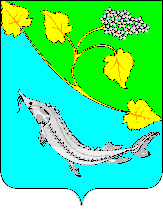 АДМИНИСТРАЦИЯ ЛЕНИНСКОГО МУНИЦИПАЛЬНОГО РАЙОНА ВОЛГОГРАДСКОЙ ОБЛАСТИ.Ленинск, ул. В. И. Ленина, 209е-mail: ra_lenin@volganet.ruАДМИНИСТРАЦИЯ ЛЕНИНСКОГО МУНИЦИПАЛЬНОГО РАЙОНА ВОЛГОГРАДСКОЙ ОБЛАСТИ.Ленинск, ул. В. И. Ленина, 209е-mail: ra_lenin@volganet.ruАДМИНИСТРАЦИЯ ЛЕНИНСКОГО МУНИЦИПАЛЬНОГО РАЙОНА ВОЛГОГРАДСКОЙ ОБЛАСТИ.Ленинск, ул. В. И. Ленина, 209е-mail: ra_lenin@volganet.ruАДМИНИСТРАЦИЯ ЛЕНИНСКОГО МУНИЦИПАЛЬНОГО РАЙОНА ВОЛГОГРАДСКОЙ ОБЛАСТИ.Ленинск, ул. В. И. Ленина, 209е-mail: ra_lenin@volganet.ruАДМИНИСТРАЦИЯ ЛЕНИНСКОГО МУНИЦИПАЛЬНОГО РАЙОНА ВОЛГОГРАДСКОЙ ОБЛАСТИ.Ленинск, ул. В. И. Ленина, 209е-mail: ra_lenin@volganet.ruАДМИНИСТРАЦИЯ ЛЕНИНСКОГО МУНИЦИПАЛЬНОГО РАЙОНА ВОЛГОГРАДСКОЙ ОБЛАСТИ.Ленинск, ул. В. И. Ленина, 209е-mail: ra_lenin@volganet.ruСекретарю антинаркотической комиссии Волгоградской областиот№№на №на №от